Ansökan om tillstånd för renovering av bostadsrätt i Brf Eklanda Rosen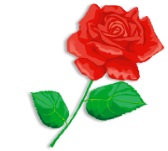 Undertecknad(e) ansöker härmed om tillstånd för renovering av min/vår bostadsrätt enligt beskrivning ovan. Inga arbeten får påbörjas innan ansökan är godkänd av styrelsen samt avtalet påskrivet.Styrelsens beslut:Bostadsrättsföreningen 	Eklanda Rosen (orgnr. 769616-2861) OMBYGGNADSAVTALAvtalet gäller mellan parterna: Bostadsrättsföreningen Eklanda Rosen och ägare avlägenhet nr: ………………………………………………………………………. Avtalet gäller ombyggnad enligt bifogad ansökan och träder i kraft den ……………………. och gäller fram tills dess att lägenhetsägaren meddelar styrelsen i bostadsrättsföreningen att ombyggnaden är klar. Lägenhetsägaren ansvarar för att informera ev. hantverkare om innehållet i detta avtal.Större ombyggnationer och bullrande arbeten utförda av hantverkare	Arbetstider:	Vardagar 07:00 – 18.00Lördagar 10:00 – 16:00			Inget arbete får ske under söndagar och heldagar			Överenskommelse om andra arbetstider kan ske i undantagsfall.Skador/nedsmutsningSkador och/eller nedsmutsning som uppstår som en konsekvens av ombyggnaden, i omkringliggande lägenheter/trädgård skall snarast åtgärdas/ kompenseras av ägaren till lägenheten.BehörighetsbevisAlla arbeten som kräver behörighet, t ex el, rördragning, våtrum och avlopp ska utföras av behörig fackman. Intyg på alla arbeten ska lämnas till styrelsen.Bygglov/ BygganmälanLägenhetsägaren ansvarar för att söka bygglov/bygganmälan till arbeten som fordrar det. Kopia lämnas till styrelsen innan arbeten utförs.FörsäkringarOm ombyggnadsarbeten utförs av en firma skall ägaren av lägenheten till styrelsen lämna kopior på de försäkringar firman har, som täcker arbeten i lägenheten. ByggavfallEventuellt byggavfall som läggs på tomten ska skyndsamt tas om hand.TillgänglighetSker ombyggnaden utav andra än lägenhetsägaren ska ägaren vara tillgänglig på telefon under byggtiden. ByggplanEn byggplan som visar vilka ingrepp som gjorts i lägenheten skall ges styrelsen för arkivering (bifogas detta avtal).Övrigt………………………………………………………………………………………………………………………………………………………………………………………………………………………………………………………………………………………………………………………………………………………………………………………………………………………………………………………………………………………………………………………………………………………………………………………………………………………………………För Bostadsrättsföreningen Eklanda RosenMölndal den………………………………………………………………………………….….Ledamot……………………………………………………………………………………..LedamotÄgaren till lägenheten och ansvarig för ombyggnaden…………………………………………………………………………………….Telefon dagtid: ……………………………Namn:Lägenhetsnummer:Adress:Telefonnummer:Startdatum:Beräknat färdigt:Byggnadsentreprenör:Renoveringen avser:□ Renovering av kök□ Renovering av badrum□ Altan (maximalt mått 7m längs fasaden, 3m ut från fasaden)□ Annat: _________________________□ Renovering av kök□ Renovering av badrum□ Altan (maximalt mått 7m längs fasaden, 3m ut från fasaden)□ Annat: _________________________□ Renovering av kök□ Renovering av badrum□ Altan (maximalt mått 7m längs fasaden, 3m ut från fasaden)□ Annat: _________________________Utförlig beskrivning av åtgärder (var god bifoga ev. ritningar):Utförlig beskrivning av åtgärder (var god bifoga ev. ritningar):Utförlig beskrivning av åtgärder (var god bifoga ev. ritningar):Utförlig beskrivning av åtgärder (var god bifoga ev. ritningar):Datum & Underskrift:Namnförtydligande:Ansökan beviljas, datum:Ansökan avslås, datum:Motivering/Särskilda villkor: